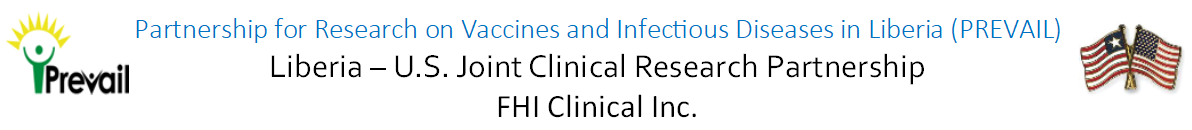 About PREVAIL: PREVAIL, or the Partnership for Research on Vaccines and Infectious Diseases in Liberia, is a clinical research partnership between the U.S. Department of Health and Human Services and the Liberian Ministry of Health.Summary of the Position:The main purpose of this position is to evaluate pregnant women enrolled on the Malaria Prevalence research study protocol.  The Malaria Prevalence Midwife under supervision of the of the Site Manager will manage the following operations at either C.H. Rennie Hospital or Duport Road Health Center:Ensure clinical questionnaires are completed appropriatelyEvaluate pregnant women to capture protocol specific requirements (responses/data)Liaise with facility management and work in coordination with the study coordinator and other study staffEnsure accurate completion of clinical research forms (paper and electronic) as appropriateCoordinate with study staff to ensure that all relevant supplies for the collection of specimens, forms (consent and CRFs), and baby kits are labeled and regularly available at the siteEnsure adherence to applicable HIPAA and human subjects protection privacy regulations Maintain appropriate licensure Comply with all required training as applicableSpecific duties include, but are not limited to, the following:Description of Responsibilities: Participate in initiation and conduct of research study protocol, in accordance with operating policies and proceduresClarify patient study participation and understanding of informed consent as applicableCoordinate collection of medical history and relevant research dataProvides instruction to ensure study labs are completed Complete source documents and case report forms according to provisions of approved research study protocolPerform miscellaneous job-related duties as assigned/ required by the Project and assigned by supervisor Qualifications:Diploma in midwifery, nursing, or other health-related fieldAt least 5 years of experience in a clinical settingBasic computing skillsThis job description is not designed to cover or contain a comprehensive listing of activities, duties or responsibilities that are required of the employee.  Duties, responsibilities and activities may change, or new ones may be assigned with or without notice.FHI Clinical values the diversity of our workforce. Without limiting the scope of the preceding provision, all persons who work or who seek to work in Liberia are entitled to enjoy and to exercise the rights and protections conferred by the Decent Work Act of 2015 irrespective of:  race, tribe, indigenous group, language, colour, descent, national, social or ethnic extraction or origin, economic status, community or occupation; immigrant or temporary resident status; sex, gender identity or sexual orientation; marital status or family responsibilities; previous, current or future pregnancy or breastfeeding; age; creed, religion or religious belief; political affiliation or opinion, or ideological conviction; physical or mental disability; health status including HIV or AIDS status, whether actual or perceived; irrelevant criminal record, acquittal of a crime or dismissal of a criminal prosecution against them; or personal association with someone possessing or perceived to possess one or more of these attributes.*Process to apply for this position:Deliver the application to: 	FHI 360 Financial Management Center16th Street, Payne Avenue, SinkorMonrovia, Liberia202-884-8000ORSend by email to: LiberiaRecruitment@fhiclinical.com*INCLUDE: Position Title and number, Current CV/Résumé, FHI Clinical Job ApplicationPosition Title:Malaria Prevalence Study MidwifePosition Number:8005Reports To:	Site ManagerProject Worksite:C. H. Rennie and Duport RoadPosition DetailsFour (4) Positions at .33% FTE (part time)